О направлении информацииУважаемые руководители!Управление образования Администрации муниципального образования «Каменский городской округ» в соответствии с письмом Министерства образования и молодежной политики Свердловской области (далее – Министерство образования) от 17.04.2020г. № 02-01-82/4347 «О профилактике детского дорожно-транспортного травматизма» информирует, что в рамках организации работы по профилактике детского дорожно-транспортного травматизма Министерством образования совместно с УГИБДД ГУ МВД России по Свердловской области (далее – Госавтоинспекция) проведен дифференцированный анализ дорожно-транспортных происшествий (далее – ДТП), зарегистрированных на территории Свердловской области за период 
с января по март 2020 года, с участием несовершеннолетних (прилагается).На территории Свердловской области за три месяца 2020 года зарегистрировано 59 ДТП с участием детей, в которых 71 ребенок получил травмы различной степени тяжести. Дорожно-транспортные происшествия, в результате которых пострадали дети, составили 10% от общего количества ДТП с пострадавшими.65 % (38 из 59) дорожных происшествий с участием несовершеннолетних произошли в период с 12 ч.00 мин. до 21 ч. 00 мин., такая тенденция связана с активным пребыванием детей в это время на улице и высокой интенсивностью транспортного потока. Наиболее аварийное время с 8 до 9 ч. 00 мин. (8 ДТП) и с 18 до 19 ч. 00 мин. (9 ДТП).Подавляющее большинство происшествий, в которых пострадали дети, произошло из-за грубых нарушений Правил дорожного движения Российской Федерации (далее – ПДД РФ) водителями транспортных средств (превышение скоростного режима, выезд на полосу встречного движения, несоблюдение правил проезда пешеходных переходов, нарушение правил перевозки пассажиров). Вина несовершеннолетних усматривается в 9 ДТП из 59. Основными нарушениями ПДД РФ, допущенными несовершеннолетними, стали переход проезжей части в неустановленном месте (6 ДТП), неподчинение сигналам регулирования (2 ДТП), переход проезжей части перед близко движущимся транспортным средством (1 ДТП). В образовательных организациях Свердловской области, во взаимодействии с Госавтоинспекцией, с общественными организациями, отлажена система работы по обучению детей безопасному поведению на дорогах. Данная работа должна быть продолжена и в условиях дистанционного обучения.В связи с этим направляем информацию о размещении методических материалов по основам безопасного поведения на дорогах для всех участников движения для их активного использования.Ссылки для скачивания материалов:https://yadi.sk/d/CGg2QG5uydsfjQ – видеоролики по безопасности дорожного движения;https://yadi.sk/i/bjGIyMLQ_LvSDw – про скоростной режим (20 мин);https://yadi.sk/i/wYvmvQbhuqzqWQ – про детей пассажиров (6 мин);https://yadi.sk/d/nx7cOgnmhnxEDw  – видеоролик про скорость (20 сек);https://yadi.sk/i/Aa3s-mEzVOQDwA – о правилах для велосипедистов (7 мин);https://yadi.sk/d/uH5lf0T8t9BTIg – плакаты на разные темы;https://vk.com/pdd66 – Госавтоинспекция Свердловской области запустила обучающий интернет-проект «Вместе учим ПДД». В социальной сети «ВКонтакте» создано сообщество, которое ежедневно дополняется современной и актуальной информацией по Правилам дорожного движения.https://yadi.sk/d/RwVXdhtSsDftNg – инспектор Капа (детская телепередача);https://yadi.sk/i/eFeSOkaKG4PXMQ – ролик «Максим Чернев о безопасности на дорогах общего пользования».Приложение: на 7 л., в 1 экз.Начальник Управления образования 					   С. В. КотышеваНаталья Олеговна ГаландинаСпециалист по охране труда и технике безопасности8(3439)36-40-45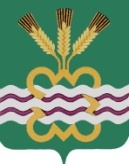 Российская ФедерацияСвердловская областьУправление образования Администрации муниципального образования «Каменский городской округ»623409, Свердловская область, г. Каменск-Уральский,  ул. Революционная, 13тел./факс 8 (3439) 36-50-73E-mail: uo_priomnaja@mail.ruот_______________№_______на №_______от____________Руководителям образовательных организаций